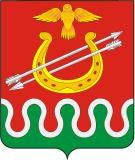 Администрация Боготольского районаКрасноярского краяПОСТАНОВЛЕНИЕг.Боготол«29» января  2020 года							                 № 37- пО подготовке проекта внесения изменений в Правила землепользования и застройки Боготольского сельсовета»В связи с необходимостью приведения Правил землепользования
и застройки Боготольского сельсовета в соответствие действующему законодательству, статьей 14 Федерального закона от 06.10.2003 № 131-ФЗ «Об общих принципах организации местного самоуправления в Российской Федерации», Устава Боготольского района, постановляю:1. Комиссии администрации Боготольского района по подготовке проекта Правил землепользования и застройки Боготольского сельсовета подготовить проект внесения изменений в Правила землепользования и застройки Боготольского сельсовета, в части приведения Правил землепользования и застройки МО Боготольский сельсовет (утв. решением Боготольского районного Совета депутатов от 31.08.2017 №14-102) в соответствие с действующим законодательством в области градостроительной деятельности.2. Заинтересованным лицам в срок до 05.03.2020 включительно представить в комиссию администрации Боготольского района по подготовке Правил землепользования и застройки Боготольского сельсовета по адресу: с.Боготол, ул.Советская, 24А  предложения по проекту внесения изменений в Правила землепользования и застройки Боготольского сельсовета.3. Комиссии администрации Боготольского района по подготовке Правил землепользования и застройки Боготольского сельсовета в срок до 31.01.2020 представить проект внесения изменений в Правила землепользования и застройки Боготольского сельсовета.4. Опубликовать настоящее постановление в периодическом печатном издании «Официальный вестник Боготольского района» и разместить на официальном сайте Боготольского района (www.bogotol-r.ru).Исполняющий полномочия главы Боготольского района                                                        Г.А.Недосекин